Faktorial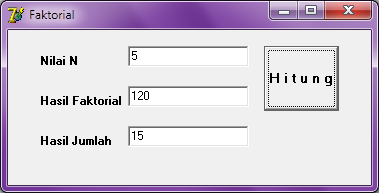 ForToDoForDownToDo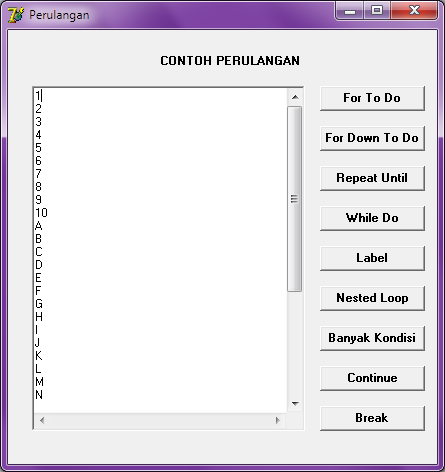 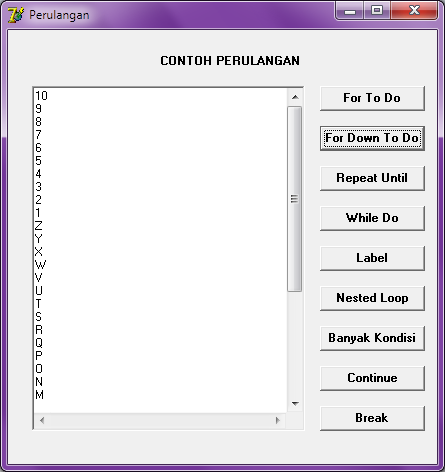 Repeat UntilWhile Do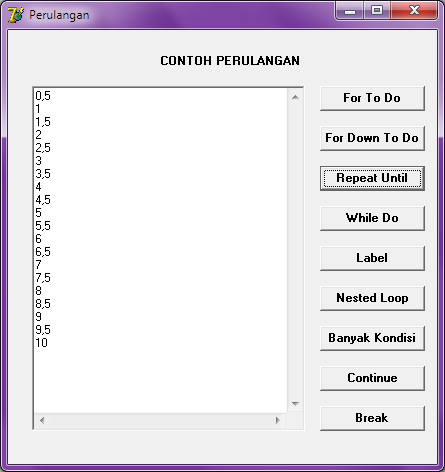 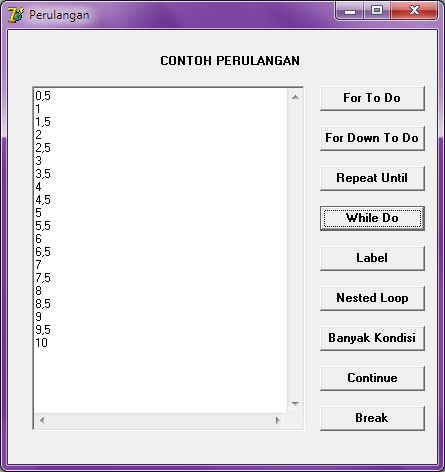 LabelPerulangan Bersarang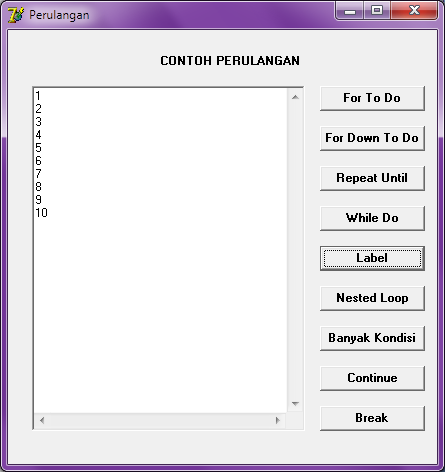 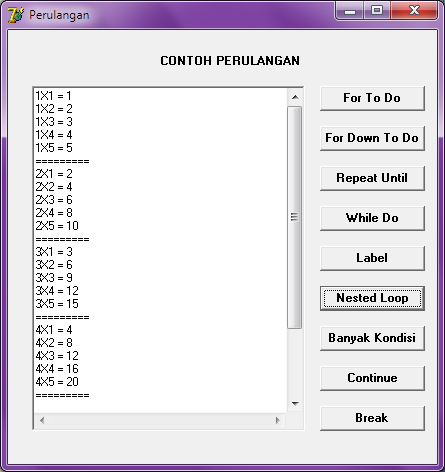 Banyak KondisiContinue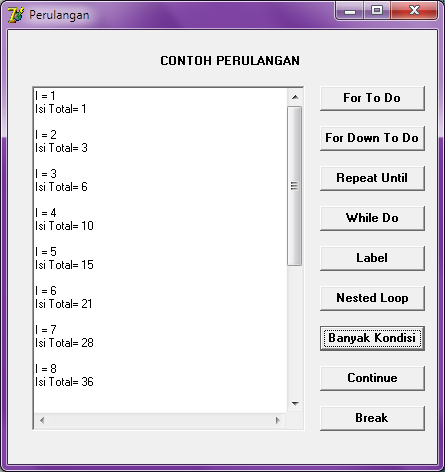 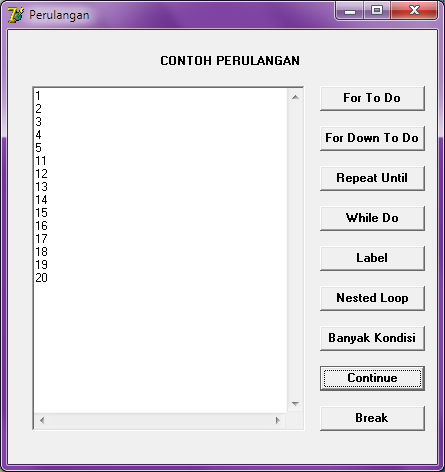 BreakPerhitungan HP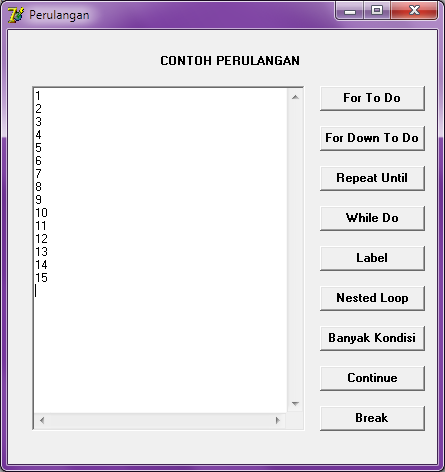 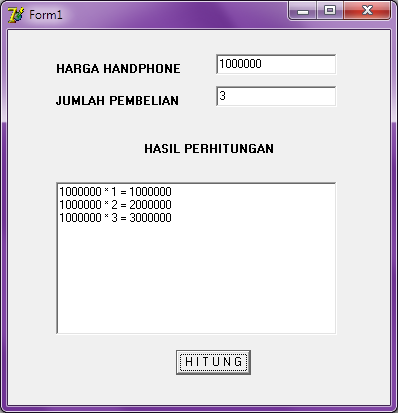 